NAME: ……………………………………………………	    INDEX NO……………………..……………SCHOOL…………………………………………………	CANDIDATE’S SIGNATURE……………… DATE: ……………….…………………………………..…231/2BIOLOGYPAPER 2 (Theory) OCT/NOV2013Time:  Hours Certificate of Secondary EducationFORM THREE BIOLOGYPaper 2Time: 2 HoursINSTRUCTIONS TO THE CANDIDATESWrite your name and index number in the spaces provided above.Sign and write the date of examination in the spaces provided above. This paper consists of two sections; A and B.Answer all the questions in Section A in the spaces provided.In section B, answer question 6(compulsory) and either question 7 or 8 in the spaces provided after question 8.For Examiner’s Use Only:-This paper consists of 8 printed pages. Candidates should check to ascertain that all papers are printed as indicated and that no questions are missingSECTION A ( 40 MARKS)Answer all the Questions in this section in the spaces providedThe data below represents concentration of ions in the cell sap of glasswort plants and  of water in a pond in which if  it grew.Name a process by which this plant could absorb ions from water in pond.			 (1mk)              ………………………………………………………………………………………………              ………………………………………………………………………………………………What Effect could the following changes have on this processReduced Oxygen supply in water 							( 1mk)………………………………………………………………………………………………                         ………………………………………………………………………………………………Increased concentration of glucose							 (1mk)………………………………………………………………………………………………………………………………………………………………………………………………The structures below represents specialized cells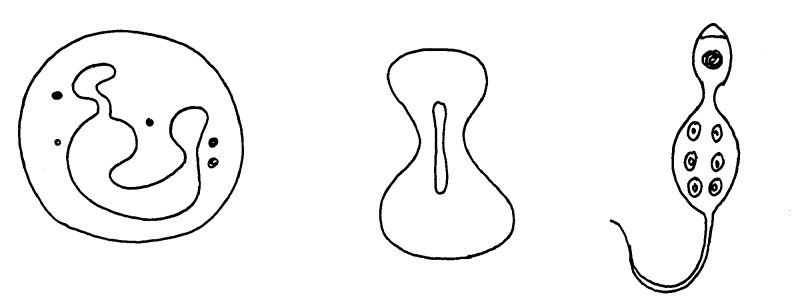 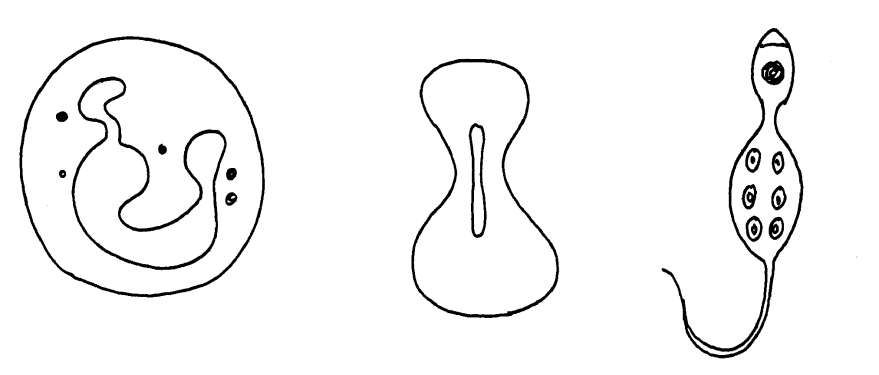 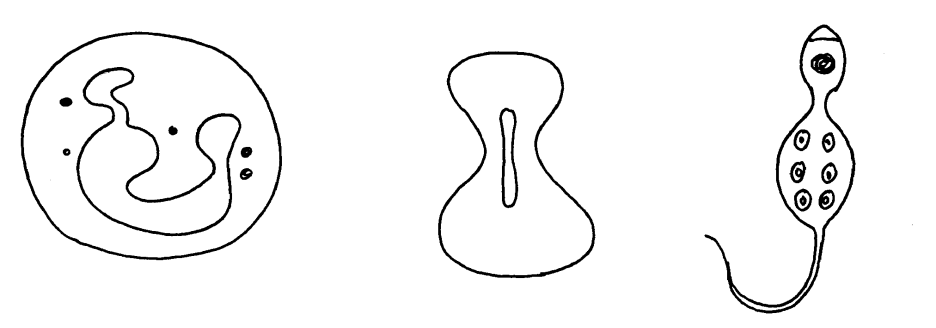 Identify structures X, Y, Z X 	…………………………………………Y	…………………………………………Z	…………………………………………Give reasons for your identity for X and Y 						(2mks)X	…………………………………………Y	…………………………………………The diagram  below shown part of the respiratory system of a certain animal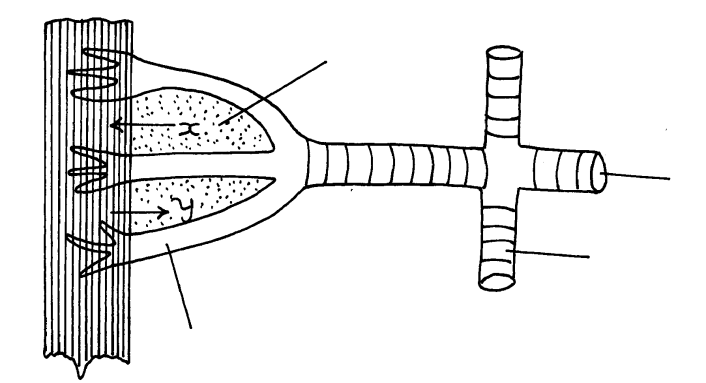 Name the  Structures labeled A to C								(3mks)A …………………………………………………………………B …………………………………………………………………C …………………………………………………………………Give the functions of ring around structure B. 						(1mk)……………………………………………………………………………………………………………………………………………………………………….……………………………     c)  State the role of water film									(1mk)……………………………………………………………………………………………………………………………………………………………………….……………………………     d) Identify the respiratory gases labeled x,y 							(2mks)            x …………………………………………………….            y……………………………………………………       e) State an example of group of organism with similar respiratory structures			 (1mk)……………………………………………………………………………………………………………………………………………………………………….……………………………a) Explain what happens to excess amino acids in the liver of humans. 			          (3mks)     …………………………………………………………………………………………………     …………………………………………………………………….……………………………      b)What would happen if a person produced less anti duratic hormone? 				(1mk)……………………………………………………………………………………………………………………………………………………………………….……………………………      c) What term is given to the condition in (b) above 						(1mk)……………………………………………………………………………………………………………………………………………………………………….……………………………      d) The diagram below illustrate a section of kidney nephron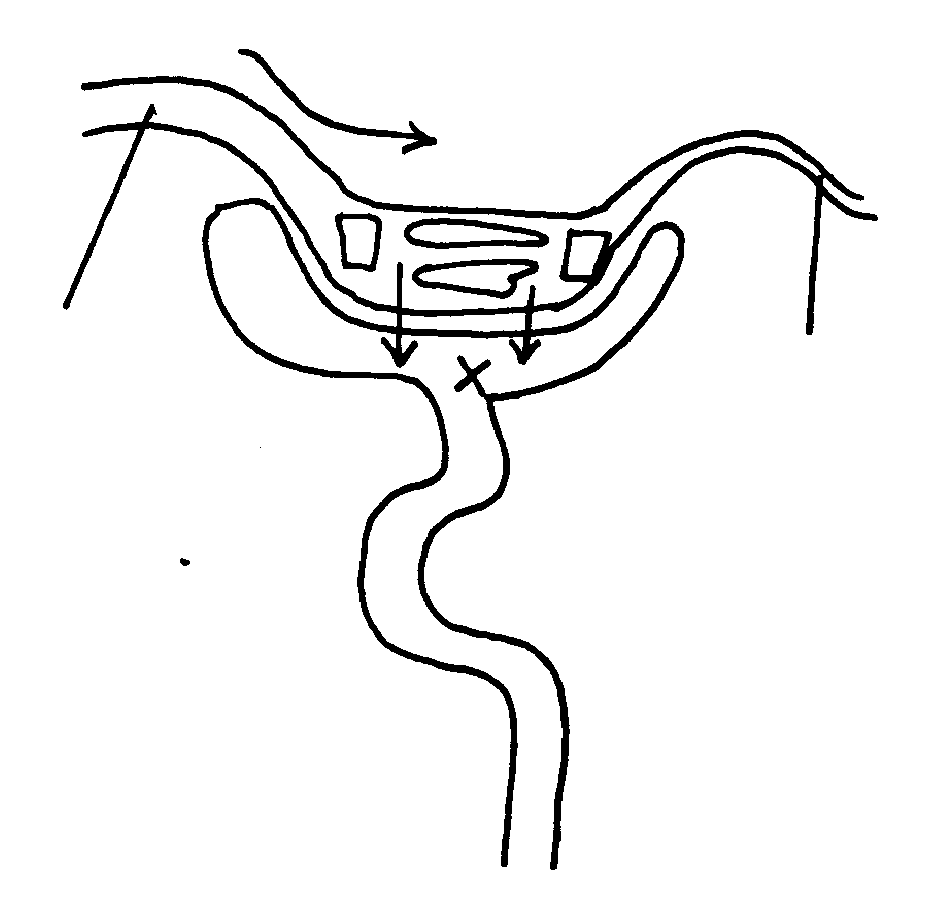 Identify structures  									(2mks)A	………………………………………………..B	………………………………………………...Name the substance found in structure labeled x 						(1mk)……………………………………………………………………………………………………………………………………………………………………….……………………………A student observed feeding relationship while on a tour in a coastal island.Eagles feed on small fishSmall fish feed on sea grassInsect larvae and molluses feed on sea grassInsect larvae feed on by small fishCrabs feed on insect larvae and mollusesFrom the above information construct a food web  						( 3mks)……………………………………………………………………………………………………………………………………………………………………….………………………………………………………………………………………………….…………………………… In which trophic level is small fish.								 (1mk)…………………………………………………………………………………………………Extract food chain where the eagle is a tertiary consumer.					 (1mk)…………………………………………………………………………………………………Suppose all crabs were poisoned. What  would be immediate Effect in the Ecosystem. Give a reason 												(2mks)……………………………………………………………………………………………………………………………………………………………………….……………………………Give a reason why pyramid of biomass is better representation of energy flow in an Ecosystem than pyramid of number.										 (1mk)……………………………………………………………………………………………………………………………………………………………………….……………………………SECTION B (40 MARKS)Answer Question  6 and Either Question 7 or 8in the spaces provided6.   In an Experiment to investigate certain  processes in a given plant species, the rate of carbon (IV) oxide       released and intake were measured over along period of time. The results of the investigations were as       shown.On the same axes draw graphs of  volume of  carbon IV oxide consumed and released against time.                                                                                                                                                        (7mks)Name the chemical processes represented by:Carbin (IV) oxide consumed……………………………………………………………………………………………………………………………………………………………………….……………………………Carbon (IV) oxide 									  (2mks)……………………………………………………………………………………………………………………………………………………………………….……………………………Account for the shape of the curve for (i) Carbon IV oxide consumed 								( 3mks)……………………………………………………………………………………………………………………………………………………………………….……………………………(ii) carbon IV oxide released 									(3mks)……………………………………………………………………………………………………………………………………………………………………….……………………………(i) What is meant by compensation point							 (1mk)……………………………………………………………………………………………………………………………………………………………………….…………………………… (ii)From the graph, find  the time of the day when the plant attained compensation point.   (2mks)……………………………………………………………………………………………………………………………………………………………………….……………………………Explain how temperature affects the rate of carbon IV oxide consumption in the plant.       (2mks)……………………………………………………………………………………………………………………………………………………………………….……………………………7. (a) Outline roles of bile in digestion of food.							 (4mks)    (b) State an explain adaptation of  ileum to its   Functions 					(16mks)8.  Discuss adaptations of various seed and fruits to their mode of disperhal. 			(20mks)     …………………………………………………………………………….……………………………     …………………………………………………………………………….……………………………     …………………………………………………………………………….……………………………     …………………………………………………………………………….……………………………     …………………………………………………………………………….……………………………     …………………………………………………………………………….……………………………     …………………………………………………………………………….……………………………     …………………………………………………………………………….……………………………     …………………………………………………………………………….……………………………     …………………………………………………………………………….……………………………     …………………………………………………………………………….……………………………     …………………………………………………………………………….……………………………     …………………………………………………………………………….……………………………     …………………………………………………………………………….……………………………     …………………………………………………………………………….……………………………     …………………………………………………………………………….……………………………     …………………………………………………………………………….……………………………     …………………………………………………………………………….……………………………     …………………………………………………………………………….……………………………     …………………………………………………………………………….……………………………     …………………………………………………………………………….……………………………     …………………………………………………………………………….……………………………     …………………………………………………………………………….……………………………     …………………………………………………………………………….……………………………     …………………………………………………………………………….……………………………     …………………………………………………………………………….……………………………     …………………………………………………………………………….……………………………     …………………………………………………………………………….……………………………     …………………………………………………………………………….……………………………     …………………………………………………………………………….……………………………     …………………………………………………………………………….……………………………     …………………………………………………………………………….……………………………     …………………………………………………………………………….……………………………     …………………………………………………………………………….……………………………     …………………………………………………………………………….……………………………     …………………………………………………………………………….……………………………     …………………………………………………………………………….……………………………     …………………………………………………………………………….……………………………     …………………………………………………………………………….……………………………     …………………………………………………………………………….……………………………     …………………………………………………………………………….……………………………     …………………………………………………………………………….……………………………     …………………………………………………………………………….……………………………     …………………………………………………………………………….……………………………     …………………………………………………………………………….……………………………     …………………………………………………………………………….……………………………     …………………………………………………………………………….……………………………     …………………………………………………………………………….……………………………     …………………………………………………………………………….……………………………     …………………………………………………………………………….……………………………     …………………………………………………………………………….……………………………     …………………………………………………………………………….……………………………     …………………………………………………………………………….……………………………     …………………………………………………………………………….……………………………     …………………………………………………………………………….……………………………     …………………………………………………………………………….……………………………     …………………………………………………………………………….……………………………     …………………………………………………………………………….……………………………     …………………………………………………………………………….……………………………     …………………………………………………………………………….……………………………     …………………………………………………………………………….……………………………     …………………………………………………………………………….……………………………     …………………………………………………………………………….……………………………     …………………………………………………………………………….……………………………     …………………………………………………………………………….……………………………     …………………………………………………………………………….……………………………     …………………………………………………………………………….……………………………     …………………………………………………………………………….……………………………     …………………………………………………………………………….……………………………     …………………………………………………………………………….……………………………     …………………………………………………………………………….……………………………     …………………………………………………………………………….……………………………     …………………………………………………………………………….……………………………     …………………………………………………………………………….……………………………     …………………………………………………………………………….……………………………     …………………………………………………………………………….……………………………     …………………………………………………………………………….……………………………     …………………………………………………………………………….……………………………     …………………………………………………………………………….……………………………     …………………………………………………………………………….……………………………     …………………………………………………………………………….……………………………     …………………………………………………………………………….……………………………SECTIONQUESTIONMAXIMUM  SCORECANDIDATES SCOREA1234588888B6       7    or8202020TOTAL SCORETOTAL SCORE80Na+K+Mg2+Ca2+Cl-SO42-Cell sap5049111310113Pond Water1.20.53.01.31.00.67Time of the day(Hours)681012141618202224Volume of Carbon (IV) Oxide Consumed ( mm3/min)10436991915018000Volume of carbon (IV) oxide released mm3/min38221033631484848